COMUNE DI MOLITERNOProvincia di Potenza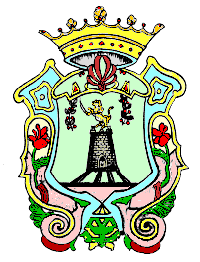 C.F. 83000810768  -  Tel. 0975/668511 - Fax 0975/668537AVVISO ESPLORATIVO PER PARTECIPARE ALLA PROCEDURA DI GARA PER L’AFFIDAMENTO DEL SERVIZIO GESTIONE REFEZIONE SCOLASTICAIl Comune di Moliterno - in esecuzione della deliberazione della Giunta Comunale n.118 del 30/10/2023, esecutiva e della determinazione n._____ del ____________, intende affidare l’appalto del servizio in oggetto per il periodo 01/12/2023 – 30/05/2024.OGGETTO DEL SERVIZIO: appalto (attuato tramite RDO – MePA) per il servizio di refezione scolastica. Il servizio consiste nella preparazione, fornitura e somministrazione dei pasti, per gli alunni e gli insegnanti delle scuole dell’infanzia, primaria e secondaria di primo grado, del comune di Moliterno (centro di cottura presso la Scuola elementare per tutte le scuole presso la stessa sede, con turni diversi per la scuola dell’infanzia).È in facoltà del Comune estendere il servizio di mensa, anche in favore di altri cittadini anziani e bisognosi, o di altre categorie di assistiti, secondo le indicazioni del CSA. Si rinvia al capitolato. CRITERI DI AGGIUDICAZIONE: L’aggiudicazione avverrà tramite RDO – MePA, con il criterio dell’offerta economicamente più vantaggiosa di cui all’art. 108 – c.2 lett.a) del D.Lgs. 36/2023. Si rinvia al capitolato.PROCEDURA DI GARA:  l’amministrazione provvederà ad invitare tramite richiesta di offerta (RDO – MePA) sul portale Acquistinretepa della Consip, alla procedura negoziata coloro che abbiano  utilmente formulato la manifestazione d’interesse.Non saranno chiamate a presentare offerta le imprese che, pur avendo manifestato interesse, non siano attive sul sistema MePA per l’iniziativa Categoria: Servizi – Servizi Ristorazione – Sottocategoria: Servizi di ristorazione scolastica..La Stazione Appaltante si riserva la facoltà di esperire la procedura anche in presenza di una sola manifestazione di interesse.VALORE DELL’APPALTO: è di presuntivi € 96.350,00 esclusa IVA al 4% ed è finanziato con i mezzi propri dell’Amministrazione Comunale e con gli introiti derivanti dalla vendita dei ticket.Detto importo è la risultante del valore del prezzo base riferito ad un pasto, quantificato in € 4,10 oltre IVA per il numero presunto dei pasti da somministrare nel corso dell’appalto. Il prezzo unitario di € 4,10 è pari ad € 4,06 (prezzo unitario soggetto a ribasso d’asta) più € 0,04 (oneri per la sicurezza derivanti dal DUVRI, non soggetti a ribasso d’asta) sarà rideterminato dopo l’esperimento della gara secondo l’offerta della ditta aggiudicataria, per divenire, quindi, prezzo di contratto.Per pasto giornaliero si intende: per gli utenti della scuola dell’infanzia, primaria e secondaria di primo grado, un pranzo. Non sono ammesse offerte differenziate per tipo di refezione.TERRITORIO DI SVOLGIMENTO DEL SERVIZIO: Il Comune di MOLITERNO. SOGGETTI AMMESSI A PARTECIPARE: Sono ammessi a partecipare alla gara i soggetti di cui all’art. 65 del D.Lgs.36/2023 secondo le elencazioni di seguito indicate:imprenditori individuali, società commerciali, società cooperative, loro consorzi e loro ATI; In caso di partecipazione di consorzi, gli stessi dovranno indicare i singoli consorziati per i quali concorrono. E’ ammessa la partecipazione di imprese temporaneamente raggruppate o raggruppande con le modalità di cui all’art.68 del D.Lgs.36/2023. Non possono partecipare alla gara concorrenti che si trovino fra loro in una delle situazioni di controllo di cui all’art.2359 del codice civile.I soggetti interessati devono inoltre possedere, alla data di pubblicazione del presente avviso, i seguenti requisiti:Requisiti generali:Insussistenza cause di esclusione di cui all’art. 94 del D.Lgs.36/2023;Abilitazione al MePA per la fornitura di servizi di ristorazione; Requisiti di idoneità tecnico professionale  (art.100 D.Lgs.36/2023):Iscrizione al n. ________ del registro delle imprese tenuto dalla CCIAA di __________________ in settori connessi all’oggetto dell’appalto; Servizi di refezione scolastica effettuati negli ultimi tre anni (dichiarazione del legale rappresentante dalla quale si evinca per ciascun servizio il periodo, il soggetto destinatario e l’importo contrattuale). Nel caso di raggruppamento temporaneo di imprese o Consorzi si terrà conto del dato aggregato.Possesso delle professionalità, delle attrezzature, dei mezzi tecnici, degli automezzi idonei al trasporto e necessari per la gestione dei servizi di refezione e di quant’altro richiesto dal capitolato speciale d’oneri (dichiarazione del legale rappresentante dalla quale si evinca il possesso di idonea struttura tecnica e professionale: detta dichiarazione dovrà illustrare la struttura tecnica e professionale posseduta ed in grado di corrispondere alle esigenze del contratto, il numero dei lavoratori in forza nell'ultimo biennio, le referenze nel settore in gara.) Nel caso di raggruppamento temporaneo di imprese o Consorzi si terrà conto del dato aggregato.Per tutto quanto non previsto nel presente avviso, si rinvia alla normativa di cui al D.Lg.vo 36/2023.TERMINE PER PRESENTAZIONE ISTANZE DI PARTECIPAZIONE:  Ciascun operatore economico potrà inviare la propria manifestazione di interesse, redatta secondo il fac simile allegato al presente avviso, tramite PEC all’indirizzo: protocollomoliterno@ebaspec.it  e non oltre le ore 12,00 del 08 novembre 2023, indicando in oggetto “indagine di mercato per il Servizio di gestione Refezione Scolastica”.Potrà inoltre presentare direttamente al protocollo dell’ente l’istanza stessa.L’istanza dovrà essere corredata da una fotocopia di un documento di identità in corso di validità.  In sede di istanza il concorrente dovrà indicare anche genericamente che non sussistono a proprio carico, motivi di esclusione di cui all’art. 94 del D.L.vo 36/2023.ULTERIORI INFORMAZIONIIl presente avviso è finalizzato esclusivamente a ricevere manifestazioni di interesse da parte degli operatori economici interessati ad essere invitati alla procedura negoziata in quanto in possesso dei requisiti richiesti. Detto avviso costituisce, pertanto, indagine di mercato, in attuazione del principio di pubblicità preventiva nonché di principi di non discriminazione, parità di trattamento, proporzionalità e trasparenza.Con il presente avviso non è indetta alcuna procedura di affidamento e non sono previste graduatorie di merito o attribuzione di punteggi.La stazione appaltante si riserva la facoltà di sospendere, modificare, annullare o revocare la procedura relativa al presente avviso e di non dare seguito all’indizione della procedura negoziata per sopravvenute ragioni di interesse pubblico, senza che ciò comporti alcuna pretesa degli operatori economici che hanno manifestato interesse ad essere invitati alla procedura negoziata.Il trattamento dei dati inviati dai soggetti interessati si svolgerà conformemente alle disposizioni contenute nel Regolamento (Ue) 2016/679, per finalità unicamente connesse alla procedura in argomento.Il presente avviso è pubblicato all’albo pretorio sul sito istituzionale della stazione appaltante per sette giorni naturali e consecutivi. 								IL RESPONSABILE DEL SERVIZIO 									  AFFARI GENERALI					               		      Dr.ssa Rossella MONTESANOALLEGATO A                                                              Spett.le  	Comune di Moliterno	Piazza Vittorio Veneto	84047 -  Moliterno (PZ)	OGGETTO: AVVISO ESPLORATIVO PER MANIFESTAZIONE DI INTERESSE PROPEDEUTICO ALL’ESPLETAMENTO DELLA PROCEDURA NEGOZIATA PER L’AFFIDAMENTO DEL SERVIZIO DI REFEZIONE SCOLASTICA.Ai   sensi   degli   artt.   46   e   47   del   D.P.R.   445/2000,   il   sottoscritto _______________,nato il_______________ a _______________(….), nella sua qualità di ________________________    della Società___________________, ____,con sede in_______________ (….),via ___________________________________, codice fiscale________________ partita IVA____________, tel.__________,e-mail___________ PEC___________, sotto la propria responsabilità e consapevole delle conseguenti sanzioni penali stabilite dall’art.496 del Codice Penale combinato con l’art .76 del D.P.R.445/2000, in caso di falsità in atti o dichiarazioni mendaci, oltre alle conseguenze amministrative previste per le procedure relative agli appalti pubblici,CHIEDEdi partecipare all’indagine di mercato individuata in epigrafe e, a tal fine,DICHIARAdi essere consapevole che, in sede di presentazione dell’offerta, dovrà dichiarare con le modalità indicate e la documentazione richiesta nella lettera di invito:di essere in possesso dei requisiti di ordine generale e di non avere motivi di esclusione di cui all’articolo 94 del D.Lgs. n. 36/2023;di essere in possesso dei requisiti di idoneità professionale prescritti nell’avviso di manifestazione di interesse;di essere in possesso dei requisiti di capacità tecniche e professionali prescritti nell’avviso di manifestazione di interesse;di essere a conoscenza che la presente istanza non costituisce proposta contrattuale e non vincola in alcun modo la stazione appaltante che sarà libera di seguire anche altre procedure e che la stessa stazione appaltante si riserva di interrompere in qualsiasi momento, per ragioni di sua esclusiva competenza, il procedimento avviato, senza che i soggetti istanti possano vantare alcuna pretesa;di essere a conoscenza che la presente istanza non costituisce prova di possesso dei requisiti  per l’affidamento del servizio;di essere informato, ai sensi e per gli effetti del Regolamento UE 679/16, che i dati personali raccolti saranno trattati, anche con strumenti informatici, nell’ambito e ai fini del procedimento per il quale la presente manifestazione viene resa.Luogo e data ……………………………….                                                                                                  FIRMA 											………………………….                       La presente istanza deve essere prodotta unitamente a copia fotostatica non autenticata di un documento di identità del sottoscrittore, ai sensi dell’articolo 38 del D.P.R. n. 445/2000